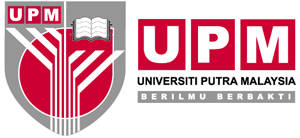 PUSAT PEMAJUAN KOMPETENSI BAHASAKod Dokumen: BR02/EXTPUSAT PEMAJUAN KOMPETENSI BAHASAKod Dokumen: BR02/EXTPUSAT PEMAJUAN KOMPETENSI BAHASAKod Dokumen: BR02/EXTBORANG PERMOHONAN KURSUS BAHASALANGUAGE COURSE APPLICATION FORMNama / Institusi / Syarikat:   ___________________________________________________________Name / Institution / CompanyAlamat / Address:   __________________________________________________________________                                 ___________________________________________________________________Pegawai Bertanggungjawab/:  _________________________________________________________Person-in-ChargeNo. Telefon (Pejabat): _____________________   No. Telefon Bimbit:  _________________________Phone No. (Office)                                                         Mobile No.Kursus Dipohon:  ____________________________________________________________Course(s) Requested  		           Intensif / Intensive [ _____ jam / hari (hours / day)]       	                         Biasa / Normal [ _____ jam / minggu (hours / week)]Tempoh Kursus / Course Duration:  ________   jam / hoursTarikh Mula / Beginning Date:  ______________Bilangan Peserta / No. of Participants:  ________	Tempat Kursus / Venue:            CALC	      Lain-lain / Others (Sila nyatakan / Please state):                                                                                ______________________________________  Keperluan Lain (Jika ada):Other Requirements (If applicable)        Sijil Penyertaan (Kehadiran) / Certificate of Attendance        Ujian / Penilaian / Test or EvaluationKaedah Pembayaran / Mode of payment:                                 Tunai / Cash                         Pesanan kerajaan / Local order                 Invois / Invoice                           Pelarasan antara PTJ (UPM) / UPM Internal TransferNota: Sila serahkan satu (1) salinan bukti pembayaran kepada pihak CALC selepas pembayaran dilaksanakan./ Please provide us with one (1) copy of proof of payment after payment is made into UPM account.Tandatangan Pemohon:                                                                    Cap rasmi (jika ada):  Signature of Applicant:                                                                      Official stamp (if any):Tarikh / Date:   _______________________________           Setuju Laksana Perkhidmatan           Tidak Setuju Laksana Perkhidmatan(Sebab): __________________________________________________________Tarikh Permohonan Diterima:  __________________Tempoh Kursus:  __________________Penerimaan Bayaran:             Tunai                                Cek                            Pindahan antara bank (EFT)                                                    Pelarasan antara PTJ (UPM)                          LO                Nama Pengajar: 1) _______________________________       2) _______________________________